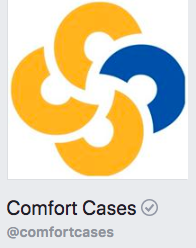 A Comfort Case is a small duffel bag or backpack with a purpose to provide comfort for youth as they enter the foster care system. This case provides the essentials for the first few days in a new place as well as comfort items to help ease a scary transition. Inspiring communities to bring dignity and hope to youth in foster care. Every child deserves to know that they matter. When Comfort Cases provides a case to a child in need, we not only offer them new items that they can keep during their journey, we also provide them with dignity and the notion that someone cares about what they are going through.You can make a difference in the life of a child in need by donating any of the items listed below.Urgent Items Needed:• Baby wash cloths• Baby shampoo, baby lotion, baby wash(Sets can be found at the Dollar Tree & Dollar General)• Pajamas: Newborn to 18-24 months• Pajamas: Child Sizes 10 to Adult XXL (can be sets or bottoms only)New Items to Donate for Foster Care Youth to Age 18:• Small duffel bag or backpack• Small Blanket (40” x 60”)• Toothbrushes (Child and Adult)• Toothpaste (Unopened Trial Sized)• Shampoo & Conditioner (Unopened Trial Sized)• Soap or Body Wash or Lotion (Unopened Trial Sized)• Deodorant (Unopened Trial Sized)• Stuffed Animals• Journal, Pens, & Pencils• Books• CrayonsPlease bring your donations to either EXIT Landmark Realty office location. 